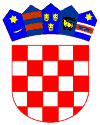 REPUBLIKA HRVATSKAOSJEČKO-BARANJSKA ŽUPANIJANa temelju članka 48. Zakona o lokalnoj i područnoj (regionalnoj) samoupravi (Narodne novine broj: 33/01, 60/01, 129/05, 109/07, 125/08, 36/09, 150/11, 144/12, 19/13, 137/15,  123/17 i 98/19)  članka  36. Statuta Općine Vladislavci („Službeni glasnik“ Općine Vladislavci br. 3/13, 3/17,  2/18, 4/20, 8/20 i 2/21) i članka  13. stavak 4. Odluke o socijalnoj skrbi na području Općine Vladislavci („Službeni glasnik“ Općine Vladislavci br. 10/22)  Općinski načelnik Općine Vladislavci dana 13. ožujka 2023. godine, donosiODLUKUo isplati jednokratne novčane pomoći povodom „Uskrsa“ umirovljenicima i osobama starijim od 65 godina s područja Općine Vladislavci Odobrava se isplata jednokratne novčane pomoći povodom „Uskrsa“ umirovljenicima  i osobama starijim od 65 godina s područja Općine Vladislavci. Pravo na jednokratnu pomoć  ostvaruju umirovljenici  s područja Općine Vladislavci (korisnici tuzemne i/ili inozemne mirovine), uz uvjet da im mjesečni iznos mirovine nije veći od 398,17 eura i da imaju prebivalište na području Općine Vladislavci.Pravo na jednokratnu novčanu pomoć ostvaruju osobe koje su u trenutku podnošenja zahtjeva za jednokratnu pomoć starije od 65 godina, uz uvjet,  da nisu korisnici mirovine (tuzemne i/ili inozemne), da im mjesečni prihod nije veći od 398,17 eura, da  imaju prebivalište na području Općine Vladislavci.Jednokratna novčana pomoć isplatit će  se u iznosu od 20 eura po umirovljeniku/starijoj osobi, a biti će isplaćena u gotovini, putem poštanske uputnice. Jednokratna novčana pomoć iz točke 1. ove Odluke isplatit će se na teret Proračuna Općine Vladislavci za 2023. godinu.Svi osobni podaci koji se u okviru ovog postupka obrađuju u smislu Opće uredbe o zaštiti podataka smatraju se poslovnom tajnom  te se ne smiju ni na koji način obrađivati izvan svrhe za koju su prikupljeni, odnosno bez zakonske osnove. Općina  se obvezuje čuvati povjerljivost svih osobnih podataka te da će iste osobne podatke koristiti isključivo u točno određenu (propisanu) svrhu, a nakon ostvarenja propisane svrhe svi osobni podaci će se brisati.Umirovljenici s područja Općine Vladislavci za koje je Općina Vladislavci preuzela podatke o visini mirovine  od Hrvatskog zavoda za mirovinskog osiguranje nisu u obvezi podnijeti poseban zahtjev, a jednokratna novčana pomoć isplatit će im se putem poštanske uputnice, a o isplati će umirovljenici biti obaviješteni putem Obavijesti.Osobe starije od 65 godina za  isplatu jednokratne novčane pomoći iz točke 2. ove Odluke u obvezi su podnijeti zahtjev za isplatu jednokratne novčane pomoći, za osobe iz točke 2. ove Odluke  raspisat će se javni poziv. Zadužuje se Jedinstveni upravni odjel za provedbu ove Odluke. Ova Odluka stupa na snagu danom donošenja, a ima biti objavljena u „Službenom glasniku“ Općine Vladislavci.KLASA: 551-01/23-04/01UR.BROJ: 2158-41-02-23-1Vladislavci, 13. ožujka 2023.Općinski načelnikMarjan Tomas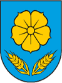 OPĆINA VLADISLAVCIOPĆINSKI NAČELNIK